JMÉNO:_______________________________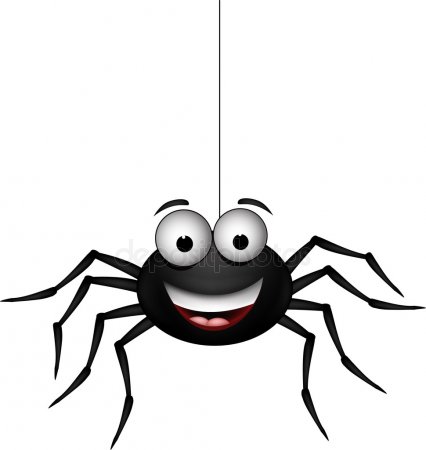 INFORMACE PRO RODIČETÝDENNÍ PLÁN PAVOUČCI 2.C9. ZÁŘÍ – 20. ZÁŘÍCO NÁS ČEKÁ TENTO TÝDEN:Co se mi líbilo 1. týden: ________________________________________________________________________________________________________________________Co se mi líbilo 2. týden: ________________________________________________________________________________________________________________________________________       JAK SE MI DAŘILO UČIVO   JAK SE MI DAŘILO DODRŽOVAT PRAVIDLA: 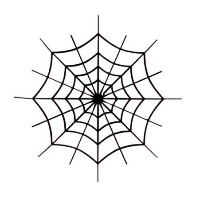 	_____________________________________	_____________________________________   JAK SE MI DAŘILO SPOLUPRACOVAT: 	_____________________________________	_______________________________________________________________________PODPIS RODIČEČTENÍRanní dopisy. Dílny čtení. Čteme příběhy. Centra aktivit Prázdniny.Vlastní knihy, pracovní listyČESKÝ JAZYKPíšeme vlastní věty. Vypravování. Hláska, slabika, slovo, věta.  Centra aktivit Prázdniny.Učebnice ČJ 1.díl, pracovní listyMATEMATIKAOpakování známých prostředí po prázdninách. Sousedé, pavučiny, krokování, výstaviště, hadi. Centra aktivit Prázdniny.Učebnice M 1.dílSVĚT KOLEM NÁS Centra aktivit Prázdniny. Návrat do školy. Učebnice PRV      PŘEDMĚT      UČIVOSEBEHODNOCENÍ HODNOCENÍ UČITELEČTENÍČtu ranní dopis. Čtu vlastní knihu.Dovedu mluvit opřečteném.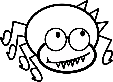 ČESKÝ JAZYKUvolňuji si ruku podle potřeby. Píšu vlastní věty. Rozlišuji rozdíl mezi hláskou, slabikou, slovem, větou. MATEMATIKAPočítám do 20.Připomínám si známá prostředí. SVĚT KOLEM NÁSVím, co jsem se naučil o prázdninách. Orientuji se ve škole. 